МІНІСТЕРСТВО ЮСТИЦІЇ УКРАЇНИГОЛОВНЕ ТЕРИТОРІАЛЬНЕ УПРАВЛІННЯ ЮСТИЦІЇУ ЛУГАНСЬКІЙ ОБЛАСТІУПРАВЛІННЯ ДЕРЖАВНОЇ РЕЄСТРАЦІЇВідділ державної реєстрації друкованих засобів масової інформації та громадських формуваньПАМ`ЯТКАЯК ЗАРЕЄСТРУВАТИ ГРОМАДСЬКУ ОРГАНІЗАЦІЮ ІЗ СТАТУСОМ ЮРИДИЧНОЇ ОСОБИ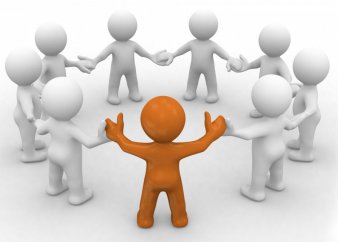 м. Сєвєродонецьк2017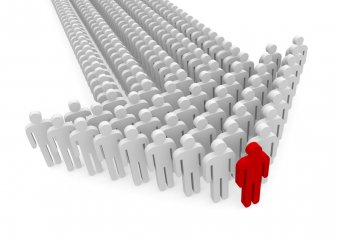 Громадське об'єднання - це добровільне об'єднання фізичних осіб та/або юридичних осіб приватного права для здійснення та захисту прав і свобод, задоволення суспільних, зокрема економічних, соціальних, культурних, екологічних, та інших інтересів.Громадське об'єднання за організаційно-правовою формою утворюється як громадська організація або громадська спілка.Громадська організація - це громадське об'єднання, засновниками та членами (учасниками) якого є фізичні особи.I.ПІДГОТУВАТИ СТАТУТ ОРГАНІЗАЦІЇСтатут громадської організації має містити відомості про:1) найменування громадського об'єднання та за наявності - скорочене найменування;2) мету (цілі) та напрями його діяльності;3) порядок набуття і припинення членства (участі) у громадському об'єднанні, права та обов'язки його членів (учасників);4) повноваження керівника, вищого органу управління, інших органів управління (далі – керівні органи) громадського об'єднання, порядок їх формування та зміни складу, термін повноважень, а також порядок визначення особи, уповноваженої представляти громадське об'єднання, та її заміни (для громадських об'єднань, що не мають статусу юридичної особи);5) періодичність засідань і процедуру прийняття рішень керівними органами громадського об'єднання, у тому числі шляхом використання засобів зв'язку;6) порядок звітування керівних органів громадського об'єднання перед його членами (учасниками);7) порядок оскарження рішень, дій, бездіяльності керівних органів громадського об'єднання та розгляду скарг;8) джерела надходження і порядок використання коштів та іншого майна громадського об'єднання;9) порядок створення, діяльності та припинення діяльності відокремлених підрозділів громадського об'єднання (у разі їх створення громадським об'єднанням, яке має намір здійснювати діяльність зі статусом юридичної особи);10) порядок внесення змін до статуту;11) порядок прийняття рішення щодо саморозпуску або реорганізації громадського об'єднання, а також щодо використання його коштів та іншого майна, що залишилися після саморозпуску, - для громадського об'єднання, яке має намір здійснювати діяльність зі статусом юридичної особи.У статуті громадського об'єднання можуть бути передбачені додаткові положення щодо утворення, діяльності і саморозпуску чи реорганізації громадського об'єднання, що не суперечать закону.II.ПРОВЕСТИ УСТАНОВЧІ ЗБОРИ ЗАСНОВНИКІВ ТА ПІДГОТУВАТИ ДОКУМЕНТИ ДЛЯ РЕЄСТРАЦІЇ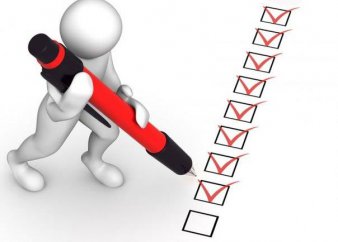 Мінімальна кількість засновників - 2.Засновниками громадської організації можуть бути громадяни України, іноземці та особи без громадянства, які перебувають в Україні на законних підставах, які досягли 18 років, а молодіжної та дитячої громадської організації - 14 років.Документи для державної реєстрації необхідно подати для державної реєстрації протягом 60 днів з моменту проведення установчих зборів.III.ПОДАТИ ДОКУМЕНТИ ДЛЯ ДЕРЖАВНОЇ РЕЄСТРАЦІЇДокументи, що подаються для державної реєстрації створення громадської організації із статусом юридичної особи:1. Заява про державну реєстрацію створення юридичної особи (форма заяви затверджена наказом Міністерства юстиції України від 18.11.2016 № 3268/5 «Про затвердження форм заяв у сфері державної реєстрації юридичних осіб, фізичних осіб – підприємців та громадських формувань», зареєстрованого в Міністерстві юстиції України 18 листопада 2016 року за № 1500/29630, із змінами);2. Заява про обрання юридичною особою спрощеної системи оподаткування та/або реєстраційна заява про добровільну реєстрацію як платника податку на додану вартість, та/або заява про включення до Реєстру неприбуткових установ та організацій за формами, затвердженими відповідно до законодавства, - за бажанням заявника;3. Документ, що підтверджує створення громадського об’єднання - протокол установчих зборів, який має містити відомості про:- дату та місце проведення установчих зборів;- осіб, які брали участь в установчих зборах;- рішення про утворення громадської організації із зазначенням мети (цілей) його діяльності;- рішення про визначення найменування та за наявності - скороченого найменування громадської організації;- рішення про затвердження статуту громадської організації;- рішення про утворення (обрання) керівника, органів управління громадської організації відповідно до затвердженого статуту;- рішення про визначення особи (осіб), яка має право представляти громадське об'єднання для здійснення реєстраційних дій, - для громадського об'єднання, яке має намір здійснювати діяльність зі статусом юридичної особи.Протокол установчих зборів підписується головуючим та секретарем установчих зборів.Невід’ємною частиною протоколу установчих зборів є реєстр осіб, які брали участь в установчих зборах.У протоколі установчих зборів можуть зазначатися відомості і про інші прийняті на цих зборах рішення стосовно утворення та/або діяльності громадського об'єднання.4. Статут громадської організації (прошитий пронумерований та підписаний засновниками громадської організації);5. Відомості про керівні органи громадського формування (ПІБ, дата народження керівника, членів інших керівних органів, реєстраційний номер облікової картки платника податків (за наявності), посада, контактний номер телефону та інші засоби зв’язку);6. Відомості про особу (осіб), яка має право представляти громадське формування для здійснення реєстраційних дій (ПІБ, дата народження, контактний номер телефону та інші засоби зв’язку).	Документи для державної реєстрації створення громадської організації із статусом юридичної особи можна подати до:Головного територіального управління юстиції у Луганській області;Центрів надання адміністративних послуг;Місцевих центрів з надання безоплатної вторинної правової допомоги.	Документи можна подати особисто або надіслати поштою.V.ОТРИМАТИ ВІДПОВІДЬ	Результат надання адміністративної послуги, виписку та установчий документ можна отримати на сайті Єдиного державного реєстру юридичних осіб, фізичних осіб-підприємців та громадських формувань за кодом доступу, що міститься на описі документів, який видається під час прийняття документів для державної реєстрації.	За результатами розгляду документів, державним реєстратором може бути прийняте рішення про:державну реєстрацію;зупинення розгляду документів;відмову в державній реєстрації.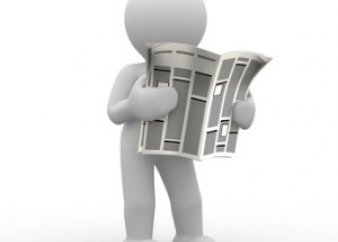 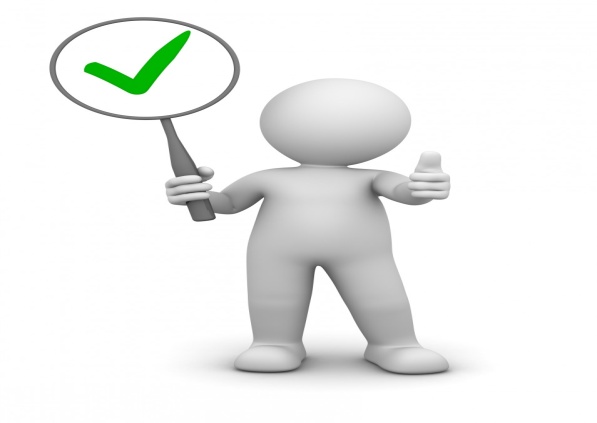 УВАГА!Найменування громадської організації визначається рішенням установчих зборів під час його утворення.	Найменування громадської організації складається з двох частин - загальної та власної назв. 	Найменування громадської організації викладається державною мовою. 	Громадська організація може також викласти свою власну назву, поряд з державною мовою, іноземною мовою або мовою національної меншини.	Власна назва громадської організації  не повинна бути тотожною власним назвам інших зареєстрованих громадських об'єднань.Зразки документів, що подаються для державної реєстрації створення громадської організації із статусом юридичної особи можна переглянути на сайті Головного територіального управління юстиції у Луганській області (http://lugjust.gov.ua).Контактний номер телефону Головного територіального управління юстиції у Луганській області з питань реєстрації громадських формувань: 0645242216